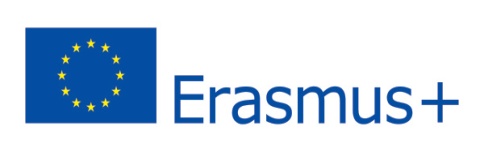 Programme de la semaine d’accueil du 19 au 25 octobre 2015Lundi 19 octobreArrivée prévue dans la matinée à l’aéroport de Brussel Airport et puis le reste de la journée : visite de Bruxelles.Prendre le train à la gare Centrale de Bruxelles à 16h04 pour arriver à Comines à 17.50 (Direction Poperinge via Gent et sans changement à Gent.)Joseph Hoessen se chargera d’accueillir nos hôtes à l’aéroport de Bruxelles !17.50 : Arrivée à Comines et répartition dans les familles d’accueil sur le quai de la gare.Soirée en famille pour faire connaissance.Mardi 20 octobre8h20 : Arrivée à l’école sur le site CND (Notre Dame). Accueil de la part de la direction, mots de bienvenue, présentation de l’école et petite visite de l’établissement jusqu’à 10h.En classe de 10h05 à 12h50 pour suivre des cours de français, de langue, d’expression, de math …  (voir feuille en annexe avec le planning)12h50 à 14h : Repas chaud sur le site CND Lys au réfectoire (pour les espagnols et les élèves accueillant qui le désirent). Au Menu : Couscous (25 personnes)14h15 à 16h15 : Circuit de découverte du centre ville de Comines (par groupes) avec la classe de 3TQ Soc.  4 groupes seront formés avec à chaque fois (5 élèves espagnols + 6 élèves belges). But : Que les élèves discutent et échangent entre eux des propos. (Si le temps est mauvais, on se rendre au musée de la Rubanerie, à la maison du patrimoine à Comines France et à l’église Saint-Chrysole de Comines-France, totalement rénovée à 15h30.)Responsables des groupes :Groupe 1 : Ghislain Guilbert + ManoliGroupe 2 : Stevy DubarGroupe 3 : Vincent Duhayon suivi de Bart GoemareGroupe 4 : Joseph Hoessen + Luis Justice16h30 : Les élèves sont libérés à l’école CND.Soirée en famille d’accueil.Mercredi 21 octobre8h20 : Arrivée à l’école sur le site de Saint-Joseph. Accueil et présentation de l’école.De 9h à 10h55 : Visite des différents ateliers de l’école (Menuiserie, électricité, garage, horticulture, maçonnerie, …) avec Ghislain Guilbert et Sébastien Hoevenaghel et Vincent Duhayon.De 11h10 à 12h50 : Activités dans des ateliers (groupe 1 : Horticulture, pour fabrication de jus de pommes et de raisins ; groupe 2 : fabrication d’un objet en mécanique) et puis on alterne les groupes dans la mesure du possible !12h50 à 14h : Repas chaud sur le site Saint-Joseph. (25 à 30 personnes) : Au Menu : Potage, Lasagne, flan caramel)14h30 à 16h30 : Visite de l’entreprise Clarebout Potatoes à Warneton (pour tous !). Ils seraient bien que vous, parents disponibles,  et quelques professeurs puissent conduire les élèves et venir les rechercher ensuite. Départ de Saint-Joseph, rue romaine, sur le parking à 14h15. (avec Flory Verstraete, Ghislain Guilbert, Isabelle Heughebaert, Verschaeve Xavier et Joseph Hoessen)Attention, pas de talons pour les filles !!!! car visite d’entreprise.16h30 : Départ de Warneton (avec les parents) et direction Comines à l’hôtel de ville.17h : Réception à l’hôtel de ville de Comines. (avec les parents)18h : Retour dans les familles d’accueil.Jeudi 22 octobre8h45 : Départ des élèves espagnols et des élèves de 3TQ Soc devant l’école CND, rue du Couvent, pour découvrir la ville flamande de Gand (Gent). Déplacement en car avec la société Demuynck Vanstelandt de Bellegem Mouscron. (avec une autre classe du CND). Accompagnateurs : Isabelle Heughebaert et Dorothée Lamoot. + Joseph Hoessen et 2 professeurs espagnols.Bateau sur la Lys, château des Comtes, Cathédrale Saint-Bavon, shopping (Les parents doivent prévoir un pique-nique !)Départ de Gand pour le retour entre 16h30 et 16h45. Retour prévu devant l’école CND entre 17h45 et 18h15.Vendredi 23 octobre8h20 : Arrivée à l’école sur le site CND.8h30 à 10h55 : Animations en différents ateliers sur le thème de l’agriculture et l’environnement effectuées par nos partenaires Carpe Diem et Centre Culturel.11h10 : départ pour l’Office du tourisme en bus (2 vivaros + 1 voiture). (que les espagnols). Chauffeurs vivaros :Bérénice Bourgeois, Dorothée Lamoot, Elie Moreels et Ghislain Guilbert avec la voiture.  Et Joseph Hoessen.11h30 à 12h30 : Visite du Moulin Soete12h30 à 13h30 : Repas chez Baptiste (Sandwiches préparés à l’école + 2 boissons)13h30 : Départ en bus de l’Office du tourisme pour Ploegsteert (Plugstreet 14-18) avec les 2 vivaros + 1 voiture. Chauffeurs : Bérénice Bourgeois,Stevy Dubar et Ghislain Guilbert avec la voiture.   Et Joseph Hoessen (et si retour, c’est Bertrand qui nous récupère avec le vivaro 1 , et ??? avec le vivaro 2  à 16h30 à Plugstreet)14h à 16h30 : Visite du Centre d’interprétation et balade sur le chemin du souvenir.16h30 : Fin de l’activité. Les parents des familles d’accueil viennent chercher les élèves sur place,sur le site de Saint-Joseph, rue romaine ; et retour dans les familles.A partir de 19h : Soirée de Convivialité au réfectoire du CSJ ou CND de type auberge espagnole, avec toutes les familles d’accueil. Chaque famille ramène des choses à manger ou à grignoter (pour tous). On s’occupe des boissons. + musique…….22h : Fin de l’activité.Samedi 24 octobreLibre en famille d’accueil toute la journée. (Activités sportives, culturelles, visites, …)Dimanche 25 octobreEn famille d’accueil et préparation pour le départ en fin de matinéeDépart de la gare de Comines.THE ENDMerci d’avance à tous pour votre disponibilité et l’intérêt que vous porter à notre projet…ANNEXE :Matinée du mardi 20/10/2015 :Nous allons travailler de 10h05 à 12h50 en 3 groupes d’élèves espagnols (7,7,6) où ces élèves suivront certains cours avec vous et vos élèves.3eh : Groupe 1 avec Sylvia Debels (en 2C1) pour un cours de français.          Groupe 2 avec Audrey Locment (en 3GT) pour un cours de néerlandais.          Groupe 3 avec Vincent Duhayon (en 2C5) pour un cours de français.4eh : Groupe 1 avec Vincent Duhayon (en 2C4) pour un cours de français          Groupe 2 avec Philippe Monnart et Marie Neyrinck (en 2C1)  pour un cours d’éducation physique.           Groupe 3 avec Audrey Locment (en 3GT) en néerlandais.5eh : Groupe 1 avec Philippe Monnart ET Marie Neyrinck (en 2C1) en éducation physique.          Groupe 2 avec Sylvia Debels (en 3TT) pour un cours de français.          Groupe 3 avec Dorothée Lamoot (en 4TQ Soc) pour un cours d’expression.